Describe your opinion: Listening    Speaking    Reading    Grammar   WritingTopic: Moving to a new cityInstructor:IsabelLevel:Upper-IntermediateStudents:8Length:30 MinutesMaterials: Worksheet #1; the most important thing to moveWorksheet #2; question list for introduce my citySome pieces of paper to voteWallchart #1; the most important thing to moveWallchart #2; “What makes your city great?”Wallchart #3; Introduce my cityAims: Main – Students will increase their speaking sills about various activities based on moving to a new city by discussionSecondary – Students will express their own opinion with asking and answerPersonal – I want to lead my students smoothly and speak louder.Language Skills: Students will listen to others opinion.Students will read the instruction from worksheets and wallcharts.Students will discuss to answer for the activities.Students will organize their opinion by writing.Language Systems: Lexis: Vocabulary used in dairy routine.Grammar: None to discussFunctional: Inquiring, asking questions.Discourse: Idioms and expressions in daily routine.Phonology: None to discussAssumptions: Students have already experienced moving to a new cityStudents already know how to the class set up and run.Students already know the teacher’s teaching style and the pace of the class.Students will understand the questions in worksheets.Anticipated Problems and Solutions:Students may not be able to understand the point to discuss Before having pair work, explain the point again.Students may need more time to complete their worksheet Give students more time to workIf some students absent for the class, the teacher can’t make a pair for work. Make one team instead of a pair.If the teacher is short of time to check the students’ opinion Check only 4 to 5 students’ opinionReferences: Cambridge free English Dictionary: http://dictionary.cambridge.org  Moving to a new city - http://www.eslflow.com References: Cambridge free English Dictionary: http://dictionary.cambridge.org  Moving to a new city - http://www.eslflow.com References: Cambridge free English Dictionary: http://dictionary.cambridge.org  Moving to a new city - http://www.eslflow.com References: Cambridge free English Dictionary: http://dictionary.cambridge.org  Moving to a new city - http://www.eslflow.com Lead-InLead-InLead-InLead-InMaterials: NoneMaterials: NoneMaterials: NoneMaterials: NoneTimeSet UpStudent ActivityTeacher Talk3 min.T-SAnswer the questions.Hello everyone, good afternoon. Welcome to my class! I have some questions for you. Q1: When in your last time to move to a new city? Why did you and your family choose that place?Q2: If you’re going to move to a new city, what things you would research online about the city before moving?Why would you research that for moving? (Would you like to visit there before you relocate?)Thank you for sharing.Today we are going to talk about movingPre-ActivityPre-ActivityPre-ActivityPre-ActivityMaterials: Worksheet 1, wallchart for the demo and sample answer, photos for ccqMaterials: Worksheet 1, wallchart for the demo and sample answer, photos for ccqMaterials: Worksheet 1, wallchart for the demo and sample answer, photos for ccqMaterials: Worksheet 1, wallchart for the demo and sample answer, photos for ccqTimeSet UpStudent ActivityTeacher Talk30 sec.T-WCListen to the T’s question and make up the answerAnswer the CCQEliciting  (Show the pictures about top 6 important things to move.) “What is this?” “Where can you see these places or things?(Seoul is a big ~.)CCQShow picture about country; Is this a city? NShow picture about city; Is this a city? YYes, this is a city, and we can see those things in the city, actually those things are the top 6 important things that people think when they move to a new city.30 min.T-WCLook at the wallchart for domoDemo (use wallchart)Now, as you can see from this wallchart, I wrote number 1 to 6 in these boxes below. (point the picture and number)30 sec.T-WCListen to the T’s instructionInstructionLike I did, For 2 minute, individually, I want you to write the number from 1 to 6, which one is the most important to the least important for moving to a new city on this worksheet. 1 is the highest and 6 is the least important.30 sec.T-WCAnswer the IcqsICQsSo, what are you going to do? Write numberHow much time do you have? 2 minuteDo you work individually? Y30 sec.T-WCListen to explicit InstructionExplicit InstructionAlso, please don’t touch this paper before I say ‘begin’.ICQs: Can you start when I give you this? NCan you start when I say begin? YOkay… Begin!2 minIndividually workTiming: We have 1 min left. 30 sec, 10 sec.(While timing, prepare wallchart #2.)Time’s up!3 minT-WCTalk about students’ own opinion.Check the opinionNow, let’s share our opinion, first, in my case, If I’m going to move to a new city, I prefer a city to have at least huge park and lakes, because I like taking a walk with my dog. Like this, let’s talk about the most important thing to move…,Good job everyone!Main ActivityMain ActivityMain ActivityMain ActivityMaterials: some pieces of paper. Wallchart #3, question list, photos for ccqMaterials: some pieces of paper. Wallchart #3, question list, photos for ccqMaterials: some pieces of paper. Wallchart #3, question list, photos for ccqMaterials: some pieces of paper. Wallchart #3, question list, photos for ccqTimeSet UpStudent ActivityTeacher Talk30 secT-WCListen to the T and find out word.Answer the CCQElicitingNow, guess this word, It’s an adjective and it can be a noun. It means that is extremely important or absolutely necessary to particular subject, situation or activity. What is it? (It starts with letter ‘e’)Yes, Essential! (write on the board)CCQ(show a picture about detergent)Is this an essential goods to take a shower? N(show a picture about shampoo) Is this an essential goods to take a shower? Y1 minT-WCMake a pairPairingWith this word ‘Essential’ let’s make pairs.Say ‘Essen’ ‘Tial’ (point students one by one saying ‘essen’ and ‘tial’Who called ‘essen’? come over this side with penAnd who called ‘tial’ come over here.So, ~~ and ~~ are one pair,(check the pairs)1 min.T-WCListen to the T’s instruction and demoInstructionOkay, then, without saying anything your city is famous for something such as a historical site, just, Let’s discuss in pair for 3 min, about what makes your city great.Demo (With wallchart #3.)For example, what makes my city great is shopping site. You can always buy anything you need whenever you want.Like I did, think and talk about your opinion with your partner. You can write your think on this paper to turn over. (Worksheet #1)30 sec.T-WCAnswer the IcqsICQsWhat are we going to do? –discuss ~Do we work individually? No.How many minutes do we have? 3 min.Ok! Let’s begin!!3 min.T-WCDo pair workTiming: We have 1 min left. 30 sec, 10 sec.Time’s up! (1 more min)3 min.T-WCCheck the opinionCheck the Students’ opinionLet’s share our opinion, fist, ~~and ~~ Could you tell us your think about what makes your city great? (and ~~~?)Thank you all for sharing and good job!30 sec.T-WCListen to the T’s instructionInstructionThen, imagine your partner is considering to move to your city, but they don’t know much about your city and want to know a local and get a feel for your city.I’ll give you this question list (show the list) And for 2 min, individually, I’d like you to think for how you would introduce your city to your partner.30 sec.T-WCAnswer the IcqsICQsWhat are we going to do? Think about what you will introduce for your city.Do we work individually? Yes.How many minutes do we have? 2 min.30 sec.T-WCListen to explicit InstructionAnd answer the IcqsExplicit InstructionAlso, please don’t touch this paper before I say ‘begin’.ICQs: Can you start when I give you this? NYou should start when I say begin.Okay… Begin!2 min.Work individuallyTiming: We have 1 min left. 30 sec, 10 sec.Times up!3 minT-WCCheck their think(Demo) Check their thinkI’ll go first, What I want to introduce my city is that you can always find a great place to take a walk. There is a huge and beautiful park.~~, could you tell us about your city?Post ActivityPost ActivityPost ActivityPost ActivityMaterials: board, some piece of paper, maker, one paper cupMaterials: board, some piece of paper, maker, one paper cupMaterials: board, some piece of paper, maker, one paper cupMaterials: board, some piece of paper, maker, one paper cupTimeSet UpStudent ActivityTeacher Talk1 minT-WCWrite down a nameInstructionNow, Let’s vote for the best city to move!Except your name, write one name who live in the best city on the paper.Then fold the paper 3 times and put on this cup1 minT-WCCheck the nameCheck the nameCaptain could you help me for the result?(Write the number of vote on the board)Who is the winner? Congratulation!30 secT-WCError correctionError correction(If there’s no error) I didn’t hear any mistake from you, so, let’s unscramble this!Sesntelai  essentialCloseThank you all for joining my speaking class.This is end of my speaking class. Thank you.Moving to a new city _ Worksheet # 1Moving to a new city _ Worksheet # 1Moving to a new city _ Worksheet # 1In the boxes below, write from 1 to 6 which one is the most important to the least important. 1 is the highest and 6 is the least important.In the boxes below, write from 1 to 6 which one is the most important to the least important. 1 is the highest and 6 is the least important.In the boxes below, write from 1 to 6 which one is the most important to the least important. 1 is the highest and 6 is the least important.Cafes and restaurantsNight life Parks and lakes 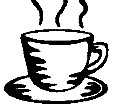 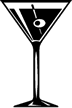 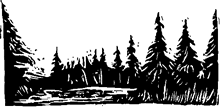 Public transportation Shopping Sporting and entertainment venues 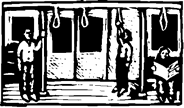 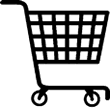 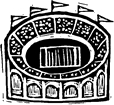 Moving to a new city _ Worksheet # 2Question List for my city.Q1: What could you tell someone something good about eating out in your city?Write some idea:Q2: What could you tell someone something good about playing sports, or watching sports in your city?Write some idea:Q3: What could you tell someone something good about shopping in your city?Write some idea:Q4: What could you tell someone something good about riding bikes in your city?Write some idea:Q5: What could you tell someone something good about the night life in your city?Write some idea:Q6: What could you tell someone something good about working in your city?Write some idea:Q7: What could you tell someone something good about festivals in your city?Write some idea:Q8: What could you tell someone something good about going to the movies in your city?Write some idea:Q9: What could you tell someone something good about having pets in your city?Write some idea:Q10: What could you tell someone something good about parks or lakes in your city?Write some idea:Q11: What could you tell someone something good about what to do on the weekends in your city?Write some idea:Q12: What could you tell someone something good about places to drink coffee or tea in your city?Write some idea: